Муниципальное бюджетное общеобразовательное учреждение «Степановская средняя общеобразовательная школа»Верхнекетский район Томская область 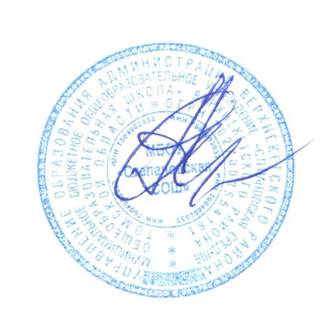 УТВЕРЖДАЮдиректор МБОУ «Степановская СОШ» 	___________	 А.А. АндреевПриказ от  30.08 2018 г.  № 121/1РАБОЧАЯ ПРОГРАММА по технологии7  классКоличество часов - 68Учитель АксеновЮ.В.Программа разработана на основе рабочей программы по  Технологии. 5-9 классы / (универсальная линия) Алгоритм успеха. ФГОС. /Н.В.Синица, П.С. Самородский. - М.: Вентана-Граф, 2015. Предметная линия учебников «Технология. Технологии ведения дома». 6 класс. ФГОС./ Н.В.Синица, П.С. Самородский, В. Д. Симоненко, издательство: М.: Вентана-Граф  2016 г.2018 г.Пояснительная запискаПрограмма по учебному предмету «Технология» разработана на основе Фундаментального ядра содержания общего образования и требований к результатам освоения основной образовательной программы основного общего образования, представленных в федеральном государственном образовательном стандарте основного общего образования второго поколения.Программа включает общую характеристику учебного предмета «Технология», личностные, метапредметные и предметные результаты его освоения, содержание курса, примерное тематическое планирование с определением основных видов учебной деятельности, описание учебно-методического и материально-технического обеспечения образовательного процесса, планируемые результаты изучения учебного предмета.Рабочая программа по направлению «Технология. Технологии ведения дома» для учащихся 6 класса составлена в соответствии со следующими нормативно-правовыми и инструктивно-методическими документами:Федеральный Закон «Об образовании в Российской Федерации» (от 29.12. . № 273-ФЗ);Федеральный Закон от 01.12.2007 г. № 309 (ред. от 23.07.2013 г.) «О внесении изменений в отдельные законодательные акты Российской Федерации в части изменения и структуры Государственного образовательного стандарта»;Областной закон от 14.11.2013 г. № 26-ЗС «Об образовании в Ростовской области»;Приказ Минобразования России от 05.03.2004 г. № 1089 «Об утверждении федерального компонента государственных образовательных стандартов начального общего, основного общего и среднего (полного) общего образования»;Приказ Минобрнауки России от 31.03.2014 г. № 253 «Об утверждении федерального перечня учебников, рекомендуемых к использованию при реализации имеющих государственную аккредитацию образовательных программ начального общего, основного общего, среднего общего образования на 2014-2015 учебный год»;Приказ Минобразования России от 09.03.2004 г. № 1312 «Об утверждении федерального базисного учебного плана и примерных учебных планов для образовательных учреждений Российской Федерации, реализующих программы общего образования»;Приказ Министерства образования и науки Российской Федерации от 31 декабря . № 1577 «О внесении изменений в федеральный государственный образовательный стандарт основного общего образования, утвержденный приказом Министерства образования и науки Российской Федерации от 17 декабря . № 1897»;Приказ Министерства образования и науки Российской Федерации от 31 декабря . № 1578 «О внесении изменений в федеральный государственный образовательный стандарт среднего общего образования, утвержденный приказом Министерства образования и науки Российской Федерации от 17 мая . № 413»Примерная программа основного общего образования по направлению «Технология. Обслуживающий труд»;Федеральный перечень учебников, рекомендованных (допущенных) к использованию в образовательном процессе в образовательных учреждениях, реализующих программы общего образования; Требования к оснащению образовательного процесса в соответствии с содержательным наполнением учебных предметов федерального компонента государственного образовательного стандарта.           В ней соблюдается преемственность с федеральным государственным образовательным стандартом начального общего образования; учитываются возрастные  и психологические особенности школьников, обучающихся на ступени основного общего образования, учитываются межпредметные связи.           Рабочая программа по технологии разработана на основе примерной программы общего образования по предмету «Технология» для 6 классов, авторской программы по учебному предмету "Технология" для 5-8(9) классов  (универсальная линия), авторы: Н.В.Синица, П.С. Самородский (М., издательский центр «Вентана-Граф», 2015), методического пособия для учителя Н.В. Синица (М. издательский центр «Вентана-Граф», 2016), Концепции духовно-нравственного развития и воспитания личности гражданина России.Учебный предмет «Технология» является необходимым компонентом общего образования школьников. Его содержание предоставляет обучающимся возможность войти в мир искусственной, созданной людьми среды техники и технологий, называемой техносферой и являющейся главной составляющей окружающей человека действительности.Рабочая программа по технологии для 7 класса (68 часов, 2 час в неделю)  конкретизирует содержание блоков образовательного стандарта, дает распределение учебных часов по крупным разделам курса и последовательность их изучения. Кроме того, программа содержит перечень мини-проектов  по каждому разделу.Федеральный базисный план отводит 68 часов для образовательного изучения технологии в 7 классе из расчёта 2 часа в неделю.В соответствии с этим реализуется технология в 7 классе в объеме 68 часов.          Основной формой организации учебного процесса является сдвоенный урок, который позволяет организовать практическую творческую и проектную деятельность, причем проекты могут выполняться учащимися как в специально выделенное в программе время, так и интегрироваться с другими разделами программы, а также учебно-практическая деятельность учащихся. Ведущей структурной моделью для организации занятий по технологии является комбинированный урок — учебно-практическая деятельность. Приоритетными методами являются упражнения, лабораторно-практические и практические работы, выполнение проектов. Все виды практических работ в данной программе направлены на освоение различных технологий: проблемного обучения, проектной деятельности, личностно-ориентированного обучения, элементы здоровьесберегающей технологии.            Для практических работ в соответствии с имеющимися возможностями выбирается такой объект или тема проекта для обучающихся, чтобы обеспечить обхват всей совокупности рекомендуемых в программе технологических операций. При этом учитывается посильность объекта труда для обучающихся соответствующего возраста, а также его общественную или личную ценность.При организации творческой или проектной деятельности учащихся очень важно акцентировать их внимание на потребительском назначении того изделия, которое они выдвигают в качестве творческой идеи. Смысл проектного обучения заключается в самостоятельном освоении школьниками учебного материала в процессе выполнения проектов. Проектное обучение создает условия для творческой самореализации учащихся, в познавательной и преобразовательной деятельности, способствует развитию их интеллектуальных способностей, самостоятельности, ответственности, умений планировать, принимать решения, оценивать результаты. Учащиеся приобретают опыт разрешения реальных проблем в будущей самостоятельной жизни.К концу учебного года каждый школьник выполнит комплексный творческий проект, состоящий из четырех мини-проектов, предусмотренных в каждом разделе. На заключительном занятии он представит проект в виде портфолио и электронной презентации.Обучение технологии предполагает широкое использование межпредметных связей. Это связи с алгеброй и геометрией при проведении расчётных операций и графических построений; с химией при изучении свойств конструкционных и текстильных материалов, пищевых продуктов; с физикой при изучении механических характеристик материалов, устройства и принципов работы машин, механизмов приборов, видов современных технологий; с историей и искусством при изучении технологий художественно-прикладной обработки материалов. При этом возможно проведение интегрированных занятий в рамках отдельных разделов. УМК:Н.В.Синица, П.С. Самородский. Программа.  Предметная линия учебников «Технология» для 5-8(9)  классов (универсальная линия).  М.: издательский центр «Вентана-Граф», 2015 г. Н.В. Синица. «Технология. Технологии ведения дома»  для обучающихся 7 класса общеобразовательных организаций,  М.: издательский центр «Вентана-Граф», 2015 г.Н.В. Синица. Рабочая тетрадь для обучающих 7 класса, М.: издательский центр «Вентана-Граф», 2016 г.Н.В. Синица. «Технология. Технологии ведения дома». 7 класс. Учебно-методическое пособие, М.: издательский центр «Вентана-Граф», 2016 г.Интернет ресурсы:https://infourok.ru/programma-tehnologiya-tehnologii-vedeniya-doma-klass-fgos-248487.htmlhttp://www.cross-kpk.ru/ims/02908/knigi/test5_7/tehnolog.htmlhttp://nsportal.ru/shkola/tekhnologiya/library?pagehttp://nsportal.ru/shkola/tekhnologiya/library/2015/11/03/rabochaya-programma-po-tehnologii-dlya-5-8-klassa-po-fgosЦель:формирование целостного представления о техносфере, основанного на приобретённых знаниях, умениях и способах деятельности;формирование у молодых людей системы социальных ценностей: понимание ценности технологического образования, значимости прикладного знания для каждого человека, общественной потребности в развитии науки, техники и технологий, отношения к технологии как возможной области будущей практической деятельности;Задачи: овладение необходимыми в повседневной жизни базовыми приемами ручного и механизированного труда с использованием распространенных инструментов, механизмов и машин, способами управления отдельными видами распространенной в быту техники, необходимой в обыденной жизни и будущей профессиональной деятельности;развитие личности обучающихся, их интеллектуальное и нравственное совершенствование, формирование у них толерантных отношений и экологически целесообразного поведения в быту и трудовой деятельности;приобретение опыта созидательной и творческой деятельности, опыта познания и самообразования; навыков, составляющих основу ключевых компетентностей и имеющих универсальное значение для различных видов деятельности.    Приоритетными методами обучения индустриальным технологиям являются упражнения, лабораторно-практические и практические работы, выполнение творческих проектов. Лабораторно-практические работы выполняются преимущественно по материаловедению и машиноведению. Все практические работы направлены на освоение различных технологий обработки материалов, выполнение графических и расчётных операций, освоение строительно-отделочных, ремонтных, санитарно-технических, электромонтажных работ и выполнение проектовСОДЕРЖАНИЕ УЧЕБНОЙ ПРОГРАММЫ ТЕХНОЛОГИИТематическое планированиеКалендарно-тематическое планированиеПланируемые результаты освоения учебного предмета При изучении технологии в основной школе обеспечивается достижение личностных, метапредметных и предметных результатов.Личностными результатами освоения учащимися основной школы программы «Технология», направление «Технологии ведения дома», являются:- проявление познавательных интересов и активности в данной области предметной технологической деятельности;- выражение желания учиться и трудиться в промышленном производстве для удовлетворения текущих и перспективных потребностей;- развитие трудолюбия и ответственности за качество своей деятельности;- овладение установками, нормами и правилами научной организации умственного и физического труда;- самооценка своих умственных и физических способностей для труда в различных сферах с позиций будущей социализации и стратификации;- становление профессионального самоопределения в выбранной сфере профессиональной деятельности;- бережное отношение к природным и хозяйственным ресурсам;- готовность к рациональному ведению домашнего хозяйства;- проявление технико-технологического и экономического мышления при организации своей деятельности;Метапредметными результатами освоения учащимися основной школы программы «Технология», направление «Технологии ведения дома», являются:-  планирование процесса познавательно-трудовой деятельности;-  комбинирование известных алгоритмов технического и технологического творчества в ситуациях, не предполагающих стандартного применения одного из них;- проявление нестандартного подхода к решению учебных и практических задач в процессе моделирования изделия или технологического процесса;-  мотивированный отказ от образца объекта труда при данных условиях, поиск новых решений возникшей технической или организационной проблемы;- самостоятельная организация и выполнение различных творческих работ по созданию технических изделий;- виртуальное и натурное моделирование технических и технологических процессов объектов;-  приведение примеров, подбор аргументов, формулирование обоснованных выводов по обоснованию технико-технологического и организационного решения; отражение в устной или письменной форме результатов своей деятельности;-  выявление потребностей, проектирование и создание объектов, имеющих потребительную стоимость;-  выбор для решения познавательных и коммуникативных задач различных источников информации, включая энциклопедии, словари, интернет-ресурсы и другие базы данных;- использование дополнительной информации при проектировании и создании объектов, имеющих личностную или общественно значимую потребительную стоимость;- согласование и координация совместной познавательно-трудовой деятельности с другими ее участниками;-  объективное оценивание вклада своей познавательно-трудовой деятельности в решение общих задач коллектива;- оценивание своей познавательно-трудовой деятельности с точки зрения нравственных, правовых норм, эстетических ценностей по принятым в обществе и коллективе требованиям и принципам;- диагностика результатов познавательно-трудовой деятельности по принятым критериям и показателям;- обоснование путей и средств устранения ошибок или разрешения противоречий в выполняемых технологических процессах;- соблюдение норм и правил культуры труда в соответствии с технологической культурой производства;-  соблюдение норм и правил безопасности познавательно-трудовой деятельности и созидательного труда.Предметными результатами освоения учащимися основной школы программы «Технология», направление «Технологии ведения дома» являются: в познавательной сфере:- формирование целостного представления о техносфере; - рациональное использование учебной и дополнительной технической и       технологической информации для проектирования и создания объектов труда;- практическое освоение обучающимися основ проектно-исследовательской деятельности;- оценка технологических свойств материалов и областей их применения;- ориентация в имеющихся и возможных технических средствах и технологиях создания объектов труда;- владение алгоритмами и методами решения технических и технологических задач;- классификация видов и назначения методов получения и преобразования материалов, энергии информации, объектов живой природы и социальной среды, а также соответствующих технологий промышленного производства;- распознавание видов, назначения материалов, инструментов и оборудования, применяемого в техническом труде;- владение кодами и методами чтения и способами графического представления технической и технологической информации;- применение общенаучных знаний по предметам естественно-математического цикла в подготовке и осуществлении технологических процессов для обоснования и аргументации рациональности деятельности;- овладение способами научной организации труда, формами деятельности, соответствующими культуре труда и технологической культуре производства;- применение элементов прикладной экономики при обосновании технологий и проектов;в трудовой сфере: - планирование технологического процесса и процесса труда;- подбор материалов с учетом характера объекта труда и технологии;- проведение необходимых опытов и исследований при подборе материалов и проектировании объекта труда;- подбор инструментов и оборудования с учетом требований технологии и материально-энергетических ресурсов;- проектирование последовательности операций и составление операционной карты работ;- выполнение технологических операций с соблюдением установленных норм, стандартов и ограничений;- соблюдение норм и правил безопасности труда и пожарной безопасности;- соблюдение трудовой и технологической дисциплины;- обоснование критериев и показателей качества промежуточных и конечных результатов труда;- выбор и использование кодов и средств представления технической и технологической информации и знаковых систем (текст, таблица, схема, чертеж, эскиз, технологическая карта и др.) в соответствии с коммуникативной задачей, сферой и ситуацией общения;- подбор и применение инструментов приборов и оборудования в технологических процессах с учетом областей их применения;- контроль промежуточных и конечных результатов труда по установленным критериям и показателям с использованием контрольных и мерительных инструментов;- выявление допущенных ошибок в процессе труда и обоснование способов их исправления;- документирование результатов труда и проектной деятельности;- расчет себестоимости продукта труда;- экономическая оценка возможной прибыли с учетом сложившейся ситуации на рынке товаров и услуг;в  мотивационной сфере:- оценивание своей способности и готовности к труду в конкретной предметной деятельности;- оценивание своей способности и готовности к предпринимательской деятельности;- выбор профиля технологической подготовки в старших классах полной средней школы или профессии в учреждениях начального профессионального или среднего специального обучения;- выраженная готовность к труду в сфере материального производства;- согласование своих потребностей и требований с другими участниками познавательно-трудовой деятельности;- осознание ответственности за качество результатов труда;- наличие экологической культуры при обосновании объекта труда и выполнении работ;- стремление к экономии и бережливости в расходовании времени, материалов, денежных средств и труда;в  эстетической сфере: - дизайнерское проектирование технического изделия;- моделирование художественного оформления объекта труда;- разработка варианта рекламы выполненного технического объекта;- эстетическое и рациональное оснащение рабочего места с учетом требований эргономики и научной организации труда;- опрятное содержание рабочей одежды;в коммуникативной сфере: - формирование рабочей группы для выполнения технического проекта с учетом общности интересов и возможностей будущих членов трудового коллектива;- выбор знаковых систем и средств для кодирования и оформления информации в процессе коммуникации;- оформление коммуникационной и технологической документации с учетом требований действующих стандартов;- публичная презентация и защита проекта технического изделия;- разработка вариантов рекламных образов, слоганов и лейблов;- потребительская оценка зрительного ряда действующей рекламы;в физиолого-психологической сфере: - развитие способностей к моторике и координации движений рук при работе с ручными инструментами и выполнении станочных операций;- достижение необходимой точности движений при выполнении различных технологических операций;- соблюдение требуемой величины усилия, прикладываемого к инструменту с учетом технологических требований;- сочетание образного и логического мышления в процессе проектной деятельности.   В результате изучения технологии учащиеся  ознакомятся: - с ролью технологий в развитии человечества, механизацией труда, технологической культурой производства;- функциональными и стоимостными характеристиками предметов труда и технологий, себестоимостью продукции, экономией сырья, энергии, труда;- элементами домашней экономики, бюджетом семьи, предпринимательской деятельностью, рекламой, ценой, доходом, прибылью;- экологическими требованиями к технологиям, социальными последствиями применения технологий;- предметами потребления, материальным изделием или нематериальной услугой, дизайном, проектом, конструкцией;- методами обеспечения безопасности труда, культурой труда, этикой общения на производстве;- информационными технологиями в производстве и сфере услуг, перспективными технологиями; овладеют:                                                                                                                              - основными методами и средствами преобразования и использования материалов, энергии, информационной преобразующей, творческой деятельности;- умением распознавать  и  оценивать свойства конструкционных, текстильных и поделочных материалов;- умением выбирать инструменты, приспособления и оборудование для выполнения работ, находить необходимую информацию в различных источниках, в том числе с использованием компьютера;- навыками чтения и составления конструкторской и технологической документации, измерения параметров технологического процесса и продукта труда; выбора, проектирования, конструирования;- навыками подготовки, организации и планирования трудовой деятельности на рабочем месте с учётом  имеющихся ресурсов и условий, соблюдения культуры труда;                                                                                                                              - навыками организации рабочего места с соблюдением требований безопасности труда и правил пользования инструментами, приспособлениями, оборудованием;- навыками выполнения технологических операций с использованием ручных инструментов, приспособлений, машин, оборудования;- умением разрабатывать учебный творческий проект, изготовлять изделия или получать продукты с использованием освоенных технологий;умением соотносить личные потребности с требованиями, предъявляемыми различными массовыми профессиями к личным качествам человека.Критерии оценки знаний учащихся:При устной проверке.Оценка «5» ставится, если учащийся:полностью усвоил учебный материал;умеет изложить учебный материал своими словами;самостоятельно подтверждает ответ конкретными примерами;правильно и обстоятельно отвечает на дополнительные вопросы учителя.Оценка «4» ставится, если учащийся:в основном усвоил учебный материал;допускает незначительные ошибки при его изложении своими словами;подтверждает ответ конкретными примерами;правильно отвечает на дополнительные вопросы учителя.Оценка «3» ставится, если учащийся:не усвоил существенную часть учебного материала;допускает значительные ошибки при его изложении своими словами;затрудняется подтвердить ответ конкретными примерами;слабо отвечает на дополнительные вопросы учителя.Оценка «2» ставится, если учащийся:почти не усвоил учебный материал;не может изложить учебный материал своими словами;не может подтвердить ответ конкретными примерами;не отвечает на большую часть дополнительных вопросов учителя..При выполнении практических работ.Оценка «5» ставится, если учащийся:творчески планирует выполнение работы;самостоятельно и полностью использует знания программного материала;правильно и аккуратно выполняет задания;умеет пользоваться справочной литературой, наглядными пособиями, машинами, приспособлениями  и другими средствами.Оценка «4» ставится, если учащийся:правильно планирует выполнение работы;самостоятельно и полностью использует знания программного материала;в основном правильно и аккуратно выполняет задания;умеет пользоваться справочной литературой, наглядными пособиями, машинами, приспособлениями  и другими средствами.Оценка «3» ставится, если учащийся:допускает ошибки при планировании  выполнения работы;не может самостоятельно использовать значительную часть знаний программного материала;допускает ошибки и не аккуратно выполняет задания;затрудняется самостоятельно пользоваться справочной литературой, наглядными пособиями, машинами, приспособлениями  и другими средствами.Оценка «2» ставится, если учащийся:не может правильно спланировать выполнение работы;не может использовать знаний программного материала;допускает грубые ошибки и не аккуратно выполняет задания;не может самостоятельно пользоваться справочной литературой, наглядными пособиями, машинами, приспособлениями  и другими средствами.При выполнении творческих и проектных работПри выполнении тестов, контрольных работОценка «5» ставится, если учащийся:     выполнил   90 - 100 % работыОценка «4» ставится, если учащийся:     выполнил   70 - 89 % работыОценка «3» ставится, если учащийся:     выполнил   30 - 69 % работыОценка «2» ставится, если учащийся:     выполнил   до 30 % работы Используемые виды, методы и формы контроля позволяют получать данные о предварительных, текущих, промежуточных и итоговых результатах учебно-воспитательного процесса, оценивать их путем сопоставления с планируемыми результатами, вносить в учебный процесс необходимую корректировку и намечать пути его дальнейшего совершенствования. № п/пНаименование раздела/темыКоличество часовСодержаниеПланируемые результатыобучения1.Технология ручной и машинной обработки древесины и древесных материалов24Конструкторская документация. Чертежи деталей и изделий из древесины. Технологическая документация. Технологические карты изготовления деталей из древесины. Заточка и настройка дереворежущих инструментов. Отклонения и допуски на размеры деталей. Столярные шиповые изделия. Технология шипового соединения деталей. Технология соединения деталей шкантами и шурупами в нагель. Технология обработки наружных фасонных поверхностей деталей из древесины. Технология точения декоративных изделий имеющих внутренние полости. Творческий проект.Личностные:Формирование мотивации и самомотивации изучения предмета, познавательного интереса, проектной деятельности, нравственно-этическая ориентацияМетапредметные:Познавательные: умение работать с информацией, определение понятий, сопоставление, анализ, построение цепи рассуждений. Умение вести исследовательскую  и проектную деятельность,смысловое чтение.Регулятивные: целеполагание, планирование, рефлексия, волевая регуляция.Коммуникативные: диалог, сотрудничество, умение ставить вопросыПредметные:Соблюдение правил техники безопасностиВладение инструментами для ручных работ. Аккуратность.Овладение технологией выполнения изделия. Использование различных способов декорирования изделия2.Технологии ручной и машинной обработки металлов и искусственных материалов 21Классификация сталей. Термическая обработка сталей. Чертежи деталей, изготовленных на токарном и фрезеровочном станке. Назначение и устройство токарно-винторезного станка ТВ-6. Виды и назначение токарных резцов. Управление токарно-винтовым станком. Приемы работы на токарно-винтовом станке. Технологическая документация для изготовления изделий на станке. Устройство настольного горизонтально – фрезеровачного станка. Нарезание резьбы. Личностные:Формирование мотивации и самомотивации изучения темы, смыслообразование, развитие готовности к самостоятельным действиям, проявление технико-технологического и экономического мышления, реализация творческого потенциала, развитие готовности к самостоятельным действиям, развитие трудолюбия и ответственности за качество своей деятельности.  Познавательные: сопоставление, рассуждение, классифицикация, умение объяснять процессы, анализ, выбор способов решения задачи, поиск информации. Регулятивные: целеполагание, анализ ситуации и моделирование, планирование, рефлексия, волевая регуляция, оценка и самооценка. Коммуникативные: диалог, монолог, организация учебного сотрудничестваПредметные:Соблюдение правил техники безопасностиВладение инструментами для ручных работ. Аккуратность.Овладение технологией выполнения изделия. Использование различных способов декорирования изделия3.Технологии художественно – прикладной обработки материалов19Художественная обработка древесины, мозаика. Технология изготовления мозаичных наборов. Мозаика с металлическим контуром. Тиснение на фольге. Декоративные изделия из проволоки. Басма. Просечной металл. Чеканка.  Личностные:формирование мотивации и самомотивации изучения темы, смыслообразование, экологическое сознание, овладение установками, нормами и правилами научной организации умственного и физического труда.Познавательные: сопоставление, рассуждение, анализ, построение цепи рассуждений, поиск информации, работа с таблицами. Регулятивные: целеполагание, анализ ситуации и моделирование, планирование, рефлексия, волевая регуляция, оценка и самооценка. Коммуникативные: диалог, монолог, организация учебного сотрудничестваПредметные:Соблюдение правил техники безопасностиВладение инструментами для ручных работ. Аккуратность.Овладение технологией выполнения изделия. Использование различных способов декорирования изделия4.Технологии домашнего хозяйства. Технологии ремонтно- отделочных работ4Основы технологии молярных работ. Основы технологии плиточных работ. Творческий проект. Презентация портфолио.Личностные:формирование мотивации и самомотивации выполнения проекта, смыслообразование, развитие готовности к самостоятельным действиям, реализация творческого потенциала в предметно-практической деятельности, развитие трудолюбия и ответственности за качество своей деятельности, проявление технико-технологического и экономического мышления.Познавательные: сопоставление, анализ, выбор способов решения задачи, умение делать выводы, прогнозировать, умение работать по алгоритму (плану). Регулятивные: целеполагание, анализ ситуации и моделирование, планирование, рефлексия, волевая регуляция, оценка и самооценка.Коммуникативные: диалог, организация учебного сотрудничестваПредметные:Соблюдение правил техники безопасностиВладение инструментами для ручных работ. Аккуратность.Овладение технологией выполнения изделия. Использование различных способов декорирования изделия№ п/пНаименование раздела/темыКоличество часов№ п/пНаименование раздела/темы7 класс1.Технология ручной и машинной обработки древесины и древесных материалов242.Технологии ручной и машинной обработки металлов и искусственных материалов 213.Технологии художественно – прикладной обработки материалов194.Технологии домашнего хозяйства. Технологии ремонтно- отделочных работ45.Всего34№ п/пТема урокаКоличество часовДата планДата фактРаздел 1. Технология ручной и машинной обработки древесины и древесных материаловРаздел 1. Технология ручной и машинной обработки древесины и древесных материаловРаздел 1. Технология ручной и машинной обработки древесины и древесных материаловРаздел 1. Технология ручной и машинной обработки древесины и древесных материаловРаздел 1. Технология ручной и машинной обработки древесины и древесных материалов1-2Этапы творческих проектов. Проектирование изделий на предприятиях.207.09   3-4Конструкторская документация. Чертежи деталей и изделий из древесины.214.095-6Технологическая документация. Технологические карты изготовления деталей из древесины.221.097-9Заточка и настройка дереворежущих инструментов.428.09,05.1010-11Отклонения и допуски на размеры деталей.212.1012-14Столярные шиповые изделия.219.1015-16Технология шипового соединения деталей226.1017-19Технология соединения деталей шкантами и шурупами в нагель409.11,16.1120-21Технология обработки наружных фасонных поверхностей деталей из древесины223.1122-24Технология точения декоративных изделий имеющих внутренние полости. Творческий проект230.11Раздел 2.  Технологии ручной и машинной обработки металлов и искусственных материалов Раздел 2.  Технологии ручной и машинной обработки металлов и искусственных материалов Раздел 2.  Технологии ручной и машинной обработки металлов и искусственных материалов Раздел 2.  Технологии ручной и машинной обработки металлов и искусственных материалов Раздел 2.  Технологии ручной и машинной обработки металлов и искусственных материалов 25-26  Классификация сталей. Термическая обработка сталей.207.1227-28Чертежи деталей, изготовленных на токарном и фрезеровочном станке.214.1229-31Назначение и устройство токарно-винторезного станка ТВ-6221.1232-33Виды и назначение токарных резцов228.1234-36Управление токарно-винтовым станком411.01,18.0137-38Приемы работы на токарно-винтовом станке225.0139-40Технологическая документация для изготовления изделий на станке201.0241-42Устройство настольного горизонтально – фрезеровачного станка208.0243-45Нарезание резьбы415.02,22.02Раздел 3. Технологии художественно – прикладной обработки материаловРаздел 3. Технологии художественно – прикладной обработки материаловРаздел 3. Технологии художественно – прикладной обработки материаловРаздел 3. Технологии художественно – прикладной обработки материаловРаздел 3. Технологии художественно – прикладной обработки материалов46-47Художественная обработка древесины, мозаика.201.0348-49Технология изготовления мозаичных наборов28.0350-51Мозаика с металлическим контуром215.0352-53Тиснение на фольге25.0454-55Декоративные изделия из проволоки212.0456-58. Басма319.04,26.0459Промежуточная аттестация. Тест126.0460-61Просечной металл23.0562-64Чеканка210.05Раздел 4. Технологии домашнего хозяйства. Технологии ремонтно- отделочных работРаздел 4. Технологии домашнего хозяйства. Технологии ремонтно- отделочных работРаздел 4. Технологии домашнего хозяйства. Технологии ремонтно- отделочных работРаздел 4. Технологии домашнего хозяйства. Технологии ремонтно- отделочных работРаздел 4. Технологии домашнего хозяйства. Технологии ремонтно- отделочных работ65-66Основы технологии молярных работ217.0567-68Основы технологии плиточных работ. Творческий проект224.05Технико-экономические требованияОценка «5»ставится, если учащийся:Оценка «4»ставится, если учащийся:Оценка «3»ставится, если учащийся:Оценка «2»ставится, если учащийся:Защита проектаОбнаруживает полноесоответствиесодержания доклада ипроделанной работы.Правильно и четкоотвечает на всепоставленныевопросы. Умеетсамостоятельноподтвердитьтеоретическиеположенияконкретнымипримерами.Обнаруживает, восновном, полноесоответствиедоклада ипроделаннойработы. Правильнои четко отвечаетпочти на всепоставленныевопросы. Умеет, в основном,самостоятельноподтвердитьтеоретическиеположенияконкретнымипримерамиОбнаруживаетнеполноесоответствиедоклада ипроделаннойпроектной работы.Не может  правильно и четко ответить на отдельныевопросы.Затрудняетсясамостоятельноподтвердитьтеоретическоеположениеконкретнымипримерами.Обнаруживает незнание большей частипроделанной проектной работы.Не может правильно и четко ответить на многие вопросы.Не может подтвердить теоретические положения конкретными примерами.Оформление проектаПечатный вариант.Соответствиетребованиямпоследовательностивыполнения проекта.Грамотное, полноеизложение всехразделов.Наличие и качество наглядныхматериалов(иллюстрации,зарисовки,фотографии, схемы и т.д.). Соответствиетехнологическихразработоксовременнымтребованиям.Эстетичностьвыполнения.Печатный вариант.Соответствиетребованиямвыполненияпроекта.Грамотное, восновном, полноеизложение всехразделов.Качественное,неполное количествонаглядныхматериалов.Соответствиетехнологическихразработоксовременнымтребованиям.Печатный вариант. Неполное соответствие требованиям проекта. Не совсем грамотное изложение разделов. Некачественные наглядные материалы. Неполное соответствие технологических разработок v современным требованиям.Рукописныйвариант.Не соответствиетребованиямвыполненияпроекта.Неграмотноеизложение всехразделов.Отсутствиенаглядныхматериалов.Устаревшиетехнологииобработки.ПрактическаянаправленностьВыполненное изделие соответствует и можетиспользоваться по назначению, предусмотренному при разработке проекта.Выполненное изделие соответствует и можетиспользоваться по назначению и допущенные отклонения в проекте не имеют принципиального значения.Выполненное изделие имеет отклонение от указанного назначения, предусмотренного в  проекте, но может  использоваться  в другом практическом применении.Выполненное изделие не соответствует и не может использоваться по назначению.Соответствие технологии выполненияРабота выполнена в соответствии стехнологией.Правильностьподборатехнологическихопераций при проектированииРабота выполнена в соответствии с технологией, отклонение от указанных  инструкционных карт не имеют принципиального значенияРабота выполнена с отклонением от технологии, но изделие может быть использовано по назначениюОбработка изделий (детали) выполнена с грубыми отклонениями от  технологии, применялись не предусмотренные операции, изделие бракуетсяКачествопроектногоизделияИзделие выполнено в соответствии эскизу чертежа. Размеры выдержаны. Отделка выполнена в соответствии с требованиями предусмотренными в проекте. Эстетический внешний вид изделияИзделие выполнено в соответствии эскизу, чертежу, размеры выдержаны, но качество отделки ниже требуемого, в основном внешний вид изделия не ухудшаетсяИзделие выполнено по чертежу и эскизу с небольшими отклонениями, качество отделки удовлетворительно, ухудшился внешний вид изделия, но может быть использован по назначениюИзделие выполнено с отступлениями от чертежа, не соответствует эскизу. Дополнительная доработка не может привести к возможности использования изделияСОГЛАСОВАНО                                                      Заместитель директора по УМРРезвых Т.П. /_________________/« 30 » августа 2018 годаПРИНЯТОРешение педагогического советаМБОУ «Степановская СОШ» от « 30 » августа 2018 г. пр. № 1